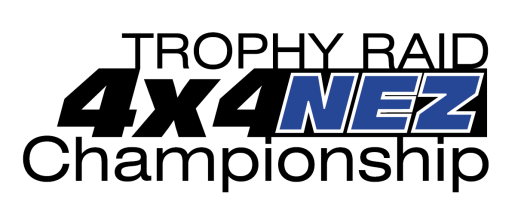 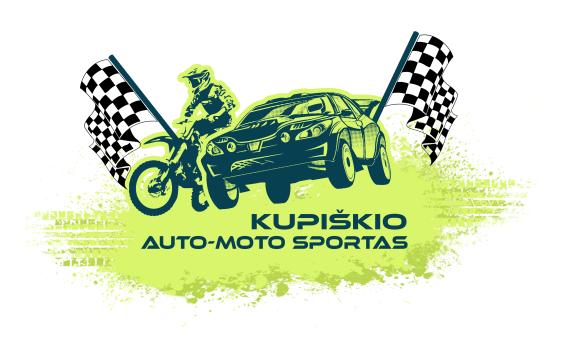 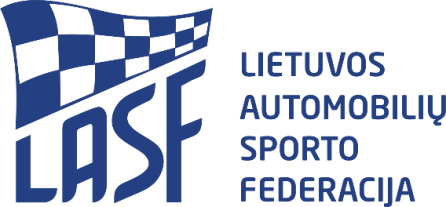 2020 m. Lietuvos automobilių bekelės sporto čempionato I-asis etapas2020m. 4x4 NEZ čempionato I etapas2020m. birželio 26-27-28 d.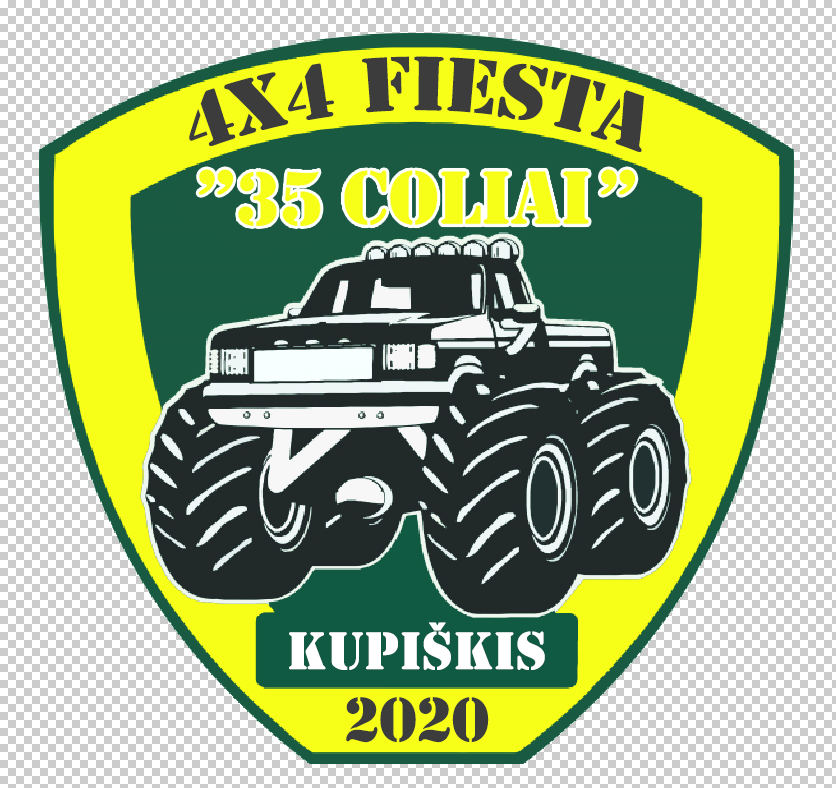 PAPILDOMI NUOSTATAITR1, TR2, TR3, Tourism klasėmsParuoštaVŠĮ Kupiškio auto-moto sportasSaulius ValiukasSuderinta4x4 komiteto pirmininkasVaidotas PaškevičiusSuderintaTurinys:ProgramaOrganizacijaPagrindinės sąlygosPatikrinimaiVaržybų vykdymasBaudosRezultatai. Protestai. ApeliacijosPrizaiViešbučiaiPROGRAMA2020-05-27 – PAPILDOMŲ NUOSTATŲ PASKELBIMAS2020-05-27 – Paraiškų priėmimo pradžia2020-06-23   18:00 val. – paraiškų priėmimo pabaiga su nustatytu startiniu mokesčiuPIRMAS SSK POSĖDISVieta: UoginiaiKoordinatės: N55.888696, E24.775211Data\laikas 2020-06-26 (penktadienis) 17:30 val.ADMINISTRACINĖ KOMISIJA (TR1, TR2, TR3)Vieta: UoginiaiKoordinatės: N55.888696, E24.775211Data\laikas 2020-06-26 (penktadienis) 18:00  - 20:00val.TECHNINĖ  KOMISIJA ( TR, TR2, TR3 )Vieta: UoginiaiKoordinatės: N55.888696, E24.775211Data\laikas 2020-06-26 (penktadienis) 18:10  - 20:10val.DALYVIŲ SUSIRINKIMAS, BRYFINGAS TR1, TR2, TR3  klasėmsVieta: UoginiaiKoordinatės: N55.888696, E24.775211Data\laikas 2020-06-26 (penktadienis)  20:20 val.Dalyvių arba jų atstovų dalyvavimas brifinge privalomas. Jeigu dalyvis arba jo įgaliotas atstovas nedalyvavo brifinge – protestai dėl varžybų rezultatų nepriimami.Prologas:Vieta: Uoginiai, autokroso trasaKoordinatės: N55.888696, E24.775211Data\laikas 2020-06-26 (penktadienis)  21:00 val.2020-06-27 d. ( šeštadienis)  STARTAS TR1, TR2, TR3Vieta: UoginiaiKoordinatės: -Data\Laikas: 2020-06-27 ( šeštadienis) 08:00 val.2020-06-27, šeštadienis,  PASKUTINIS  FINIŠAS TR1, TR2, TR3Vieta : UoginiaiKoordinatės: -Data\ Laikas 2020-06-27d. ( šeštadienis)  20:00  val.2020-06-28 d.  sekmadienis,  STARTAS TR1, TR2, TR3Vieta : UoginiaiKoordinatės: -Data\ Laikas  2020-06-28d.  8:00  val.2020-06-28 d. sekmadienis,  FINIŠAS TR1, TR2, TR3 Vieta : UoginiaiKoordinatės: -Data\ Laikas  2020-06-28d.  13:00  val.PRELIMINARIŲ REZULTATŲ PASKELBIMAS   TR1,TR2 ,TR3   Vieta : UoginiaiKoordinatės: N 5553,142,  E 2446,326Data\ Laikas  2020-06-28d.  13:30  val.OFICIALIŲ REZULTATŲ PASKELBIMAS TR1,TR2,TR3   Vieta : UoginiaiKoordinatės: N 5553,142,  E 2446,326Data\ Laikas  2020-06-28d.  14:00  val.NUGALĖTOJŲ IR PRIZININKŲ APDOVANOJIMAS TR1,TR2,TR3   Vieta: UoginiaiKoordinatės: N 5553,142,  E 2446,326Data\ Laikas  2020-06-28d.  14:30  val.TOURISM  KLASĖ   ŠEŠTADIENIS  2020-06-27d.ADMINISTRACINĖ KOMISIJA (registracija)Vieta : UoginiaiKoordinatės: N 5553,142,  E 2446,326Data\ Laikas  2020-06-27d. ( šeštadienis )  8:00-9:00  val.DALYVIŲ SUSIRINKIMAS, BRIFINGAS Vieta: UoginiaiKoordinatės: N55.888696, E24.775211Data\laikas 2020-06-27 (šeštadienis )  9:30 val.Dalyvių arba jų atstovų dalyvavimas brifinge privalomas. Jeigu dalyvis arba jo įgaliotas atstovas nedalyvavo brifinge – protestai dėl varžybų rezultatų nepriimami.2020-06-27 d., šeštadienis,  STARTAS  TOURISM klaseiVieta: UoginiaiKoordinatės: N55.888696, E24.775211Data\laikas 2020-06-27 (šeštadienis )  10:30 val.2020-06-27 d., šeštadienis    FINIŠAS  TOURISM klaseiVieta: UoginiaiKoordinatės: N55.888696, E24.775211Data\laikas 2020-06-27 (šeštadienis )  16:30 val.LAIKO NORMA :  6:00 val.PRELIMINARIŲ REZULTATŲ PASKELBIMAS   Vieta : UoginiaiKoordinatės: N 5553,142,  E 2446,326Data\ Laikas  2020-06-27d.  18:30  val.OFICIALIŲ REZULTATŲ PASKELBIMAS Vieta : UoginiaiKoordinatės: N 5553,142,  E 2446,326Data\ Laikas  2020-06-27d.  19:00  val.NUGALĖTOJŲ IR PRIZININKŲ APDOVANOJIMAS Vieta : UoginiaiKoordinatės: N 5553,142,  E 2446,326Data\ Laikas  2020-06-27d.  19:30 val.2. ORGANIZACIJA2.1. Viešoji įstaiga Kupiškio auto-moto sportas kartu su partneriais visureigių klubu „35 COLIAI“ organizuoja  2020 m. Lietuvos  automobilių bekelės sporto čempionato I etapą ir 2020m. 4x4 NEZ čempionato I etapą. Varžybos vykdomos vadovaujantis:FIA Tarptautiniu Sporto Kodeksu; Lietuvos Automobilių Sporto Kodeksu; Lietuvos automobilių sporto varžybų organizavimo ir vykdymo taisyklėmis (LASVOVT); 2020 m. Lietuvos automobilių pravažumo Reglamentu ir Taisyklėmis, jų priedais ir techniniais reikalavimais.Šiais papildomais nuostatais.2.2 ORGANIZATORIAUS ADRESAS IR KONTAKTINĖ  INFORMACIJAOrganizatoriusVŠĮ Kupiškio auto-moto sportasį\k: 302722641Šilo g.11 Byčių k. Kupiškio r.Tel.:  +370 612 20895-Saulius ValiukasEl. paštas sauliauspaslaugos@gmail.comPartneris:Visureigių klubas „35 COLIAI“Dvaramiškio g. 19, Aukštupėnai, Kupiškio r.Tel: +37061220895-Saulius Valiukas,+37068633719-Naglis ČepelisEl. paštas: sauliauspaslaugos@gmail.comOrganizatoriaus teisių perleidėjas:
Lietuvos automobilių sporto federacija
Savanorių pr.56, 44210, Kaunas, Lietuva 
Tel./fax.:+37037350106 
Mob.:+37061546710
El. paštas: lasf@lasf.lt 2.3 ORGANIZACINIS KOMITETASPirmininkas – Vaidotas Paškevičius, +37063737531Nariai: Saulius Valiukas – VŠĮ Kupiškio auto-moto sportas, +37061220895Naglis Čepelis – visureigių klubas „35 COLIAI“, -+370686337192.4 OFICIALŪS VARŽYBŲ ASMENYSKomisaras – Vaidotas Paškevičius +37063737531Varžybų vadovas – Naglis Čepelis +37068633719Varžybų vyr. sekretorius –Vaidas Juodzevičius +37060049519Techninės komisijos pirmininkas – Arūnas Baronas +370650200662.4.1 OFICIALI VARŽYBŲ LENTAVieta: UoginiaiKoordinatės: N 5553,142,  E 2446,326Data/laikas: 2020-06-26 ( penktadienis ) 18:00val. -  2020-06-28 ( sekmadienis )  18:00 val.2.5 OFICIALIŲ ASMENŲ INDENTIFIKACIJAVaržybų vadovas – oranžinė su identifikaciniu užrašuTeisėjas – geltona su identifikaciniu užrašu3. PAGRINDINĖS SĄLYGOS3.1 Vykdomos varžybų įskaitos2020 m. Lietuvos automobilių bekelės sporto  čempionato įskaita vykdoma  trijose klasėse TR1,TR2,TR3 bei 2020 m. 4x4 NEZ čempionato įskaitos klasėse.3.2 Informacija apie trasąŽiedas - bendras trasos ilgis 5.0 km Specialiųjų ruožų kelio danga žvyras, molis, durpės, vanduo, lauko keliukai.Orientacinių varžybų Tourism klasei bendro naudojimo keliai.TR1,TR2,TR3- specialūs ruožai su įvairia kelio danga.3.3  ParaiškosPriėmimo pradžia-2020-05-27d.Priėmimo pabaiga-2020-06-23d. 18:00 val.Registracija visoms klasėms atliekama internetu: https://www.raceadmin.eu/kupiskis4x4/registerDalyvių sąrašas:https://www.raceadmin.eu/kupiskis4x4/racers-list3.3.1 Dalyvio paraiškos forma skelbiama svetainėje www.lasf.lt 3.3.2 Teisingai užpildžius paraišką dalyvis gauna patvirtinimą, kad jo paraiška priimta.3.3.3 2020 m. Lietuvos automobilių bekelės sporto čempionate gali dalyvauti visi sportininkai, turintys galiojančias ne žemesnes, kaip LASF „E“ kategorijos ar kitų FIA ASF išduotas vairuotojo licencijas, varžybų metu galiojantį sportinį draudimą. Licencijas privalo turėti visi ekipažo nariai.3.3.4 Administracinės komisijos metu dalyviai galės įsigyti vienkartines licencijas. Vienkartinės „E“ licencijos kaina-8 EUR, vienkartinio draudimo kaina -5 EUR.3.3.5 Pavėlavus į administracinę komisiją, bauda - 25 EUR.3.3.6 Pasirašydamas paraišką, dalyvis ir visa jo komanda įsipareigoja laikytis LASF reglamentuojančių dokumentų reikalavimų.3.3.7 Pasirašydamas paraišką, dalyvis ir pareiškėjas sutinka, kad aukščiausia ir galutinė instancija, sprendžianti ginčus automobilių sporte, yra LASF Apeliacinis teismas.3.4  Startiniai mokesčiai         KLASĖ  TR1,  TR2,  TR3Nuo 2020 m.  gegužės 27 d. iki 2020 m. birželio 23 d. 18:00 val. – 150,00 EUR.Starto dieną – 200,00 EUR          TOURISM KLASĖNuo 2020 m.  gegužės 27 d. iki 2020 m. birželio 23 d. – 50,00 EUR.Starto dieną – 70,00 EUR Startinis mokestis mokamas AB SweedbankAtsiskaitomoji sąskaita LT607300010130666803Įmonės kodas 302722641VŠĮ Kupiškio auto-moto sportasMokėjimo paskirtis Čempionato I etapasArba administracinės komisijos metu grynais.3.5 DraudimasOrganizatorius varžybų metu garantuoja civilinės atsakomybės draudimą. Renginys yra apdraustas renginių organizatoriaus civilinės atsakomybės draudimu, kurio bendra draudimo suma yra 6000 eur.3.6 Dalyvių automobiliaiDalyvauti Lietuvos automobilių bekelės sporto  čempionate bei 4x4 NEZ  čempionate leidžiama automobiliais, atitinkančiais 2020 m. Lietuvos automobilių bekelės sporto čempionato bei 4x4 NEZ čempionato Techninius reikalavimus.4. PATIKRINIMAI4.1 Dokumentų patikrinimas4.1.1. Sportininkai asmeniškai turi atvykti į dokumentų tikrinimą, kuris vyks sekretoriate, programoje nurodytoje vietoje ir laiku.4.1.2. Patikrinimo metu privaloma pateikti: originalią dalyvio paraišką su parašais, sportininko licenciją, kitus dokumentus nurodytus papildomuose nuostatuose.4.1.3. Išskyrus atvejus, žinomus varžybų vadovui, sportininkai kurie neatvyks į dokumentų patikrinimą, varžybose dalyvauti negalės.4.2. Techninis patikrinimas4.2.1. Dalyvių automobiliai į techninį patikrinimą pristatomi šiuose nuostatuose nurodytu laiku. Privalomos reklamos lipdukai išduodami administracinės komisijos metu.4.2.2. Į techninės komisijos patikrinimą visureigiai pristatomi su borto numeriais ir reklamos lipdukais.5. VARŽYBŲ VYKDYMAS5.1. Reikalavimai ekipažui1. Ekipažo saugumo ir ekipiruotės tikrinimas atliekamas techninės komisijos metu.2. Važiuojant bendro naudojimo keliais, ekipažai privalo laikytis Lietuvos kelių eismo taisyklių.3. Starto ir finišo metu  automobilyje privalo būti visas ekipažas. Esant ne visiems ekipažo nariams automobilyje, rezultatas gali būti neįtrauktas į protokolą.4. Varžybų metu ekipažo nariai privalo būti blaivūs ir neapsvaigę nuo kitų svaiginamųjų medžiagų. Kilus įtarimui, kad ekipažo narys yra neblaivus, organizatoriai pasiūlo pasitikrinti blaivumą alkotesteriu. Nustačius girtumą ar vairuotojui atsisakius tikrintis ekipažui neleidžiama dalyvauti varžybose. Startinis mokestis dalyviui negražinamas.5.2. Varžybų eiga5.2.1. Oficialus varžybų laikas- vietos laikas pagal Lietuvos radijo signalus.Varžybų startas:Vieta: Kupiškio r. Uoginių k. trasa  Koordinatės:  55°53'14.2"N 24°46'32.6"E5.2.2. Visi pasikeitimai ir papildymai susijusi su varžybomis bus publikuojama oficialioje varžybų lentoje, varžybų vadovo ar Komisaro patvirtintais biuleteniais.1. Iš varžybų pasitraukę ekipažai privalo informuoti Organizatorius apie pasitraukimo priežastis, vietą, laiką, skambindami į sekretoriatą telefonu +37061220895.2. Po sportiniu automobiliu, remonto vietoje, turi būti patiestas vandeniui ir tepalams  atsparus paklotas (minimalus dydis 4m x 4m). Privalo būti talpa išsiliejusiems degalams bei tepalams surinkti.6. BAUDOS6.1. Visi pažeidimai ir baudų dydžiai nurodyti 2020 m. Lietuvos automobilių bekelės sporto Reglamento ir Taisyklių priede Nr.2 7. REZULTATAI. PROTESTAI. APELIACIJOS7.1. Rezultatai7.1.1. Rezultatai skaičiuojami pagal rezultatų skaičiavimo sistemą  [ priedas Nr.1 ]7.1.2. Rato įveikimo laikas fiksuojamas rankiniu būdu.7.1.3. Rato įveikimo laikas fiksuojamas hh:mm:ss formato tikslumu, jeigu nenurodyta kitaip.7.2 Protestai7.2.1. Protestai teikiami, laikantis LASK 13 straipsnio reikalavimų. 7.2.2. Protestų teikimo laikas baigiasi 30 min. po preliminarių rezultatų paskelbimo.7.2.3. Protestas paduodamas kartu su 150 EUR mokesčiu, kuris yra grąžinamas, jeigu protestas yra patenkinamas.7.3. APELIACIJOSPareiškėjas turi teisę apeliuoti, kaip nurodyta LASK 15 straipsnyje.8. PRIZAIEkipažai, iškovoję pirmąją, antrąją, trečiąją vietas klasėse apdovanojami Organizatoriaus diplomais, taurėmis ir rėmėjų prizais, jeigu tokie yra.9. ViešbučiaiKupiškio TVM viešbutis- Jaunimo g.8 Kupiškis tel. +37066221718Motelis „Janta“- Aleksandrijos k. Tel. +37061222174ARTICLES: Program Organization General conditions Checking  Running of the event  PenaltiesResults. Protests. AppealsPrizes and cups VUI. Other informationPROGRAM27/05/2020 PUBLICATION OF REGULATIONS27/05/2020 Acceptance of entries23/06/2020  18:00 h.  Closing date for entries at normal fees. FIRST ORGINIZERS’ MEETINGLocation: UoginiaiCoordinates: N55.888696, E24.775211Date\time: 26/06/2020 (Friday) 17:30 h.Administrative Commission (TR1, TR2, TR3)Location: UoginiaiCoordinates: N55.888696, E24.775211Date\time: 26/06/2020 (Friday) 18:00-20:00 h.SCRUTINEERINGLocation: UoginiaiCoordinates: N55.888696, E24.775211Date\time: 26/06/2020 (Friday) 18:10-20:10 h.DRIVERS’ BRIEFING TR1, TR2, TR3Location: UoginiaiCoordinates: N55.888696, E24.775211Date\time: 26/06/2020 (Friday) 20:20 h.Participation of the participants or their representatives in the briefing is mandatory. If a participant or his / her authorized representative did not participate in the race, the protests regarding the results of the competition will not be accepted.Prolog:Location: UoginiaiCoordinates: N55.888696, E24.775211Date\time: 26/06/2020 (Friday) 21:00 h.27/06/2020 (Saturday) START TR1, TR2, TR3Location: UoginiaiCoordinates: N55.888696, E24.775211Date\time: 27/06/2020 (Saturday) 08:00 h.27/06/2020 (Saturday) LAST FINISH TR1, TR2, TR3Location: UoginiaiCoordinates:Date\time: 27/06/2020 (Saturday) 20:00 h.28/06/2020 (Sunday) START TR1, TR2, TR3Location: UoginiaiCoordinates:Date\time: 28/06/2020 (Sunday) 08:00 h.28/06/2020 (Sunday) LAST FINISH TR1, TR2, TR3Location: UoginiaiCoordinates:Date\time: 28/06/2020 (Saturday) 13:00 h.PUBLICATION OF PRELIMINARY RESULTS TR1, TR2, TR3Location: UoginiaiCoordinates: N55.888696, E24.775211Date\time: 28/06/2020 (Sunday) 13:30 h.PUBLICATION OF OFFICIAL RESULTS TR1, TR2, TR3Location: UoginiaiCoordinates: N55.888696, E24.775211Date\time: 28/06/2020 (Sunday) 14:00 h.OFFICIAL PRICE GIVVING TR1, TR2, TR3Location: UoginiaiCoordinates: N55.888696, E24.775211Date\time: 28/06/2020 (Sunday) 14:30 h.DIVISION TOURISM27/06/2020 SaturdayAdministrative Commission (Registration)Location: UoginiaiCoordinates: N55.888696, E24.775211Date\time:27/06/2020 (Saturday) 08:00-09:00 h.DRIVERS’ BRIEFING TR1, TR2, TR3Location: UoginiaiCoordinates: N55.888696, E24.775211Date\time: 27/06/2020 (Saturday) 09:30 h.Participation of the participants or their representatives in the briefing is mandatory. If a participant or his / her authorized representative did not participate in the race, the protests regarding the results of the competition will not be accepted.27/06/2020 (Saturday) START DIVISION TOURISMLocation: UoginiaiCoordinates: N55.888696, E24.775211Date\time: 27/06/2020 (Saturday) 10:30 h.27/06/2020 (Saturday) FINISH DIVISION TOURISMLocation: UoginiaiCoordinates: N55.888696, E24.775211Date\time: 27/06/2020 (Saturday) 16:30 h.TIME LIMIT: 6 HOURSPUBLICATION OF PRELIMINARY RESULTS Location: UoginiaiCoordinates: N55.888696, E24.775211Date\time: 27/06/2020 (Saturday) 18:30 h.PUBLICATION OF OFFICIAL RESULTS Location: UoginiaiCoordinates: N55.888696, E24.775211Date\time: 27/06/2020 (Saturday) 19:00 h.OFFICIAL PRICE GIVVING Location: UoginiaiCoordinates: N55.888696, E24.775211Date\time: 27/06/2020 (Saturday) 19:30OrganizationPublic institution “Kupiškio auto-moto sportas“  jeep club “35 COLIAI” will organize a stage 1 of 2020 Lithuanian Off Road Championship and stage 1 of 2020 4x4 NEZ Championship.This competition will be run in accordance with CODE (and its Appendices) The FIA regulations, Genera Lithuanian Prescriptions for Championship and these Regulations (and any other Regulations which may be issued in writing by the organizers)2.2 ORGANIZER ADDRESS AND CONTACT INFORMATIONOrganizerPublic institution “Kupiškio auto-moto sportas“company code: 302722641Šilo str. 11 Byčių k. Kupiškio r.Phone: +370 612 20895Email:  sauliauspaslaugos@gmail.comPartnerJeep club “35 COLIAI”Dvaramiškio str. 19, Aukštupėnai, Kupiškio r.Phone: +37061220895-Saulius Valiukas (Russian)+37068633719-Naglis Čepelis (Russian)Email:  sauliauspaslaugos@gmail.comOrganizer’s rights transferor:Lithuanian Automobile Sports FederationSavanorių pr.56, 44210, Kaunas, Lietuva 
Tel./fax.:+37037350106 
Mob.:+37061546710
Email: lasf@lasf.ltORGANIZING COMMITTEE Chairman – Mr. Vaidotas Paškevičius+37063737531Members: Mr. Saulius Valiukas+37061220895,Mr. Naglis Čepelis +37068633719OFFICIALSSteward: Mr. Vaidotas Paškevičius+37063737531Clerk of the course: Mr. Naglis Čepelis+37068633719Secretary of the Competition: Mr. Vaidas Juodzevičius +37060049519Chief scrutineer: Arūnas Baronas+37065020066OFFICIAL NOTICE BOARDLocation: UoginiaiCoordinates: N55.888696, E24.775211Date\time: 26/06/2020 (Friday) 18:00 — 28/06/2020 (Saturday) 18:00IDENTIFICATION OF OFFICIALSSteward: orange special westOfficial: yellow special westGENERAL CODITIONSThis competition will count for 2020 Lithuanian Off Road Championship divisions TR1, TR2, TR3 and 2020 4x4 NEZ Championship.Description of the circuitRing: Length 5km. Gravel, sand, peat, water, outdoor roads, special stretches of road for special stage.Orientating race division Tourism: public roads. Divisions TR1, TR2, TR3: special sections with various pavement.Entry formsAccepting of entries: 27/05/2020Closing date for entries:18h. 23/06/2020Entry form via webpage for all divisions: https://www.raceadmin.eu/kupiskis4x4/registerList of participants:https://www.raceadmin.eu/kupiskis4x4/racers-listEntry forms published at website www.lasf.ltUpon the correct completion of the application, the participant receives confirmation that its application has been accepted.All athletes participating at 2020 Lithuanian off road championship must have valid at least LASF "E" category or other FIA ASF driver licenses and during the race valid sport insurance. Licenses must be held by all crewmembers.During administrative checking will be a possibility to get one-time license for 8€ and one-time insurance police for 5€In case of delay in the Administrative Commission, the fine is 25€.By signing the application, the participant and its team commit themselves to complying with the LASF regulations.By signing the application, the Participant and the Applicant agree that the Supreme and Final Authority in Disputes in Automobile Sport is the LASF Court of Appeal.Entry feesDivisions TR1, TR2, TR327/05/2020 -23/06/2020 18h. — 150,00€Day of the race — 200,00€               Division Tourism27/05/2020 -23/06/2020 — 50,00€Day of the race — 70,00 €Entry fees can be paid by bank transfer:Recipient: VSI Kupiškio auto-moto sportasBank: AB SWEDBANKIBAN: LT60 7300 0101 3066 6803BIC: HABALT22Or by cash during administrative checkingInsuranceThe organizer will guarantee for competitors of the event The civil responsibility insurance. CarsOnly cars that will comply the requirements of the 2020 Lithuania off road championship and 4x4 NEZ championship will be allowedCheckingAdministrative checkingDrivers must personality arrive at the administrative checking at the time and place specified.During the administrative checking, the following must be submitted: original application of the participant with signatures, athlete's license, other documents specified in additional regulations.Except in cases known to the Chief of Racing, athletes who do not come to the document check will not be able to participate in the competition.ScrutineeringParticipants' cars will be presented for Scrutineering at the time specified in these regulations. Compulsory advertising stickers are issued during the administrative commission.Cars are presented with on-board numbers and advertising stickers for inspection by the scrutineering.Running of the competitionRequirements for crewThe crew's security and equipment checks are carried out during the scrutineering.When driving on public roads, crews must comply with Lithuanian road traffic regulations.At the start and finish the car must have the entire crew. Not all crew members in the car may be excluded from the record.During the race, crew members must be sober and not intoxicated with other stunning substances. In case of suspicion that a crew member is intoxicated, the organizers propose to test the temperance with the ester. Driving or dropping a driver to check crew is not allowed to participate. Entry fee for participant is not refundable.Running of the raceOfficial race time: local timeRace start:Location: Circuit in Uoginiai, Kupiskis district.Coordinates: N55.888696, E24.775211All changes and additions related to the competition will be published in the official notice board.1. Crews who have left the competition must inform the Organizer of the reasons, place and time of the withdrawal by calling the secretariat by phone +37061220895.2. A waterproof and grease-resistant flooring (minimum size 4m x 4m) must be placed under the car at the repair site. Must be able to collect spilled fuel and lubricants.PENALTIESAll offenses and fines are reported in 2019. Annex 2 of the Lithuanian Off Road Regulation and the RulesRESULTS. PROTESTS. APPEALSResultsResults are calculated based on the results counting system [Appendix 1]The time is fixed manually.Time is fixed to hh: mm: ss format, unless otherwise stated.Protests7.2.1. Protests are made in accordance with LASK 137.2.2 The protest ends in 30 minutes. after publication of preliminary results.7.2.3 The protest is filed with a fee of 150€, which is refundable if the protest is satisfactory.7.3. APPEALSThe applicant has the right to appeal, as specified in Article 15 of the LASK.8. PRIZESThe crews who have won the first, second and third places in the divisions will be awarded the Organizer's diplomas, cups and sponsors' prizes, if any.HotelsKupiškio TVM hotel- Jaunimo str. 8 Kupiškis tel. +37066221718Motel „Janta“ Aleksandrijos k. Tel. +37061222174